__________________________			__________________________Principal Investigator’s Signature			Date__________________________			__________________________REB Chair Signature				Date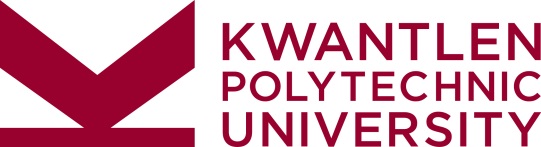 